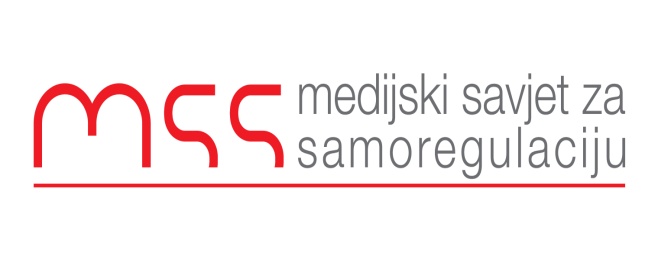 Podgorica 15.09.2016Predmet: Žalba zbog kršenja načela I, II i III u prilogu TV Pink M koji je emitovan više puta 11.07.2016 u emisiji “Minut, dva” RJEŠENJEKomisija za žalbe je konstatovala da TV Pink M nije ponudila nikakve dokaze za tvrdnje da je Rade Milošević ukrao neku od stvari koje se pominju u spornom prilogu. Komisija je registrovala da se na četiri mjesta u prilogu Rade Milošević optužuje za krađu. Prvi put za krađu telefona iz Uprave za kadrove, zatim kao maloljetnik za krađu pisaće mašina i pečata jedne organizacije i na kraju za krađu bicikla.Podsjećamo da je jedino sudska presuda da je neko ukrao nešto validan dokaz o nečijoj krivici i da se jedino po njenom donošenju mogu izricati ovakve kvalifikacije.Na osnovu navedenog Komisija za žalbe konstatuje da je TV Pink M u prilogu u emisiji „Minut, dva“ koji je emitovan 11.07.2016 objavila podatke o Radu Miloševiću, ne navodeći kredibilan izvor niti dokaz koji bi uputio na istinitost istih. Komisija je takođe utvrdila da je prilog bio uvredljivog karaktera te smatra da je došlo do kršanja načela I, II i IV Kodeksa novinara.ObrazloženjeMedijski Savjet za samoregulaciju je dobio žalbu od Rada Miloševića, zbog objavljivanja netačnih informacija i uvredljivih kvalifikacija u emisiji “Minut, dva”, koja je emitovana više puta 11.07.2016 na TV Pink M. U žalbi, Milošević između ostaloga tvrdi:”Spornim prilogom je predstavljeno da je izvjesno dokazano da sam lopov, odnosno osoba koja je otuđivala stvari, kako na prethodnom poslu tako i privatno, i koja je sklona podmetanju požara tj. uništavanju tuđe imovine, iako je autoru vijesti i prije objavljivanja vijesti nedvosmisleno bilo jasno da, ne samo da nikada nijesam proglašen krivično odgovornim, već nikada protiv mene nije poveden ni krivični postupak u vezi sa bilo kojom od lažnih optužbi koje su mi stavljene na teret. Ovakvim postupanjem Pink M televizija je nedvosmisleno prekšila smjernice 1.1. Opšti standardi, 1.2. Tačnost, 2.1. Komentar i 4.3. Uvreda i kleveta.“ Milošević takođe napominje da:“.. urednik vijesti nije dozvolio ni minimalne šanse da gledalac može zaključiti da sam dematovao sve lažne tvrdnje koje su mi stavljenje na teret. Naprotiv, izvodi se zaključak da samo opovrgavam krađu telefona (što je izmišljotina koja mi se stavlja na teret), dok sam se odlučio da prećutim druge ozbiljne optužbe da sam otuđivao tuđe stvari i podmetao požar, što je takođe, apsolutna laž. Jasno je da mi je samo formalno pružena mogućnost da se izjasnim u vezi sa optužbama koje mi se stavljaju na teret, te da se ni u kom slučaju ne može kazati da sam dobio priliku da u raspravi utičem na ravnopravan način u cilju istinitog i objektivnog informisanja javnosti, kako je to propisano Kodeksom novinara/novinarki Crne Gore.“Po dobijanje žalbe Medijski savjet za samoregulaciju je zatražio izjašnjenje od TV Pink M povodom spornog priloga. I poslije nekoliko podsjećanja izjašnjenje od ove televizijske kuće nijesmo dobili. Zbog toga je Komisija za žalbe ovaj predmet rešavala bez stava TV Pink M.Tekst spornog priloga prenosimo integralno:„Aktuelni direktor Zavoda za zapošljavanje, Rade Milošević, praktično je otjeran iz Uprave za kadrove zbog krađe telefona u toj instituciji 2008 godine, piše današnja štampa. Ipak, afera je zataškana zbog straha da bi mogla da ugrozi kredibilitet tog, u tom momentu, malog državnog organa.  No, njegova biografija je inače puna nestašluka. Prvi put je privođen sa nepunih 14 godina, zbog krađe i podmetanja požara.  Prema krivičnim prijavama Milošević i njegova dva druga su 19. septembra 2000. podmetnuli požar u podrumu Dragana Ignjatovića u zgradi T 20 pri čemu su prostorije u potpunosti izgorjele kao i stvari koje su se u njima nalazile. Nekoliko mjeseci nakon ovoga događaja, Milošević je sa jednim drugom iz prostorija službe pravne  pomoći  u ulici Radoja Dakića u Nikšiću, ukrao dvije pisaće mašine i pečat te organizacije, a nekoliko dana kasnije i biciklo sa tavana stambene zgrade. U izjavi za našu televiziju Milošević kaže da nije dobio otkaz u Upravi, već da je dobio novi posao i da se protiv njega ne vodi nikakav krivični postupak, što će uskoro, kako kaže i dokazati. „Moram reći da je ovo jedna onako dosta prizemna kampanja, i, kao što sam već ranije upoznao javnost, nikad krivično nijesam odgovarao, protiv mene se ne vodi nikakav krivični postupak što ću uskoro i dokazati  zvanična dokumentacija državnih organa Crne Gore.“Razmatrajući pomenuti predmet, Komisija za žalbe je detaljno analizirala sporni prilog TV Pink M. Komisija je konstatovala da se na četiri mjesta u prilogu Rade Milošević optužuje za krađu. Prvi put za krađu telefona iz Uprave za kadrove, zatim kao maloljetnik za krađu pisaće mašina i pečata jedne organizacije i na kraju za krađu bicikla.Komisija je takođe konstatovala da TV Pink M nije ponudila nikakve dokaze za tvrdnje da je Rade Milošević ukrao nešto. Podsjećamo da je jedino sudska presuda da je neko ukrao nešto validan dokaz o nečijoj krivici i da se jedino po njenom donošenju mogu izricati ovakve kvalifikacije. Na osnovu navedenog Komisija za žalbe konstatuje da je TV Pink M u prilogu u emisiji „Minut, dva“ koji je emitovan 11.07.2016 objavila podatke o Radu Miloševiću, ne navodeći kredibilan izvor niti dokaz koji bi uputio na istinitost istih. Izrečene kvalifikacije u prilogu su imale i uvredljiv karakter.U ovom slučaju su prekršena načela I, II i IV smjernice 1.1, 1.2, i 4.3:Novinari/novinarke su obavezni da, u profesionalnom smislu, preduzmu sve kako bi bili sigurni da objavljuju isključivo tačne informacije, i da su njihovi komentari čestiti. Novinari/novinarke nikada ne smiju da objave informaciju za koju znaju da je lažna ili zlonamjerna.Novinari/novinarke nikada ne smiju da objave neosnovanu optužbu na račun drugih, koja ima za cilj da ugrozi reputaciju tih osoba. 1.2 Prije objavljivanja izvještaja, novinar/novinarka treba da bude siguran/na da su preduzete sve odgovarajuće mjere kako bi se provjerila njegova tačnost. Načelo II:Za novinara/novinarku su činjenice neprikosnovene, a njegova/njena obaveza je da ih stavlja u pravilan kontekst i onemogući njihovu zloupotrebu, bilo da se radi o tekstu, slici ili tonu. Glasine i pretpostavke moraju se nedvosmisleno naznačiti kao takve. Smjernica 4.3:Iako novinarska sloboda obuhvata i moguće pribjegavanje određenom stepenu pretjerivanja, provokacije ili vrijeđanja, nije prihvatljivo klevetanje, niti izrazi koji nisu opravdani za potrebe izvještavanja o pitanjima u interesu javnosti. Kada je riječ o dijelu žalbe Miloševića, gdje tvrdi da mu nije dato dovoljno prostora da demantuje sve lažne tvrdnje, Komisija za žalbe konstatuje da nije u situaciji da može da procjeni šta je Milošević sve izjavio za TV Pink M i šta je od toga uredničkom intervencijom skraćeno. Takođe primjećujemo da su prenošenjem njegove izjave da nikad krivično nije odgovarao i da se protiv njega ne vodi nikakav krivični postupak, demantovane sve optužbe koje su iznešene protiv njega u spornom prilogu. Vezano za ovaj dio žalbe Komisija nije pronašla kršenje nekog od načela Kodeksa novinara.Komisija za monitoring i žalbeAneta SpaićSonja DrobacDanilo BurzanBranko VojičićRankoVujović